CELEBRAÇÃO EM FAMÍLIA PARA O DIA DO PAI 2021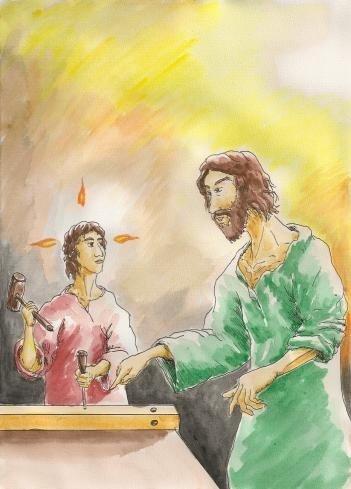 Introdução: No dia 19 de março, festa de S. José, pai adotivo de Jesus, o calendário convida a celebrar o Dia do Pai. Para enriquecer o momento dedicado ao pai com um especial sentido, propõe-se para a família um tempo de oração e de afetos. No contexto da atual pandemia, que perturba as relações, será uma oportunidade para alimentar os laços familiares e celebrar a alegria de termos um Pai que é Deus e que tem por nome “AMOR”. Para tal, sugere-se que se inicie a “festa do pai” com oito dias de antecedência cheios de surpresas preparadas pelos filhos e pela mãe.Preparar/viver a festa, ao longo de uma semanaPropor que na semana que antecede a festa:se prepare(m) as prendas (cada filho é convidado a criar a sua);cada filho escreva ao pai uma carta que expresse o amor e a gratidão;se entregue todos os dias uma mensagem de amor ao pai:que a mesma mensagem seja escondida e se coloque nas pantufas/sapatos (…), se faça um enigma/coordenadas GPS para que o pai procure a mensagem…Celebração para o dia 19 de marçoMaterial: uma ou mais velas e flores (se possível);recipiente com umas gotas de água; um frasco de perfume e pequenos pedaços de algodão;prenda e carta dos filhos;guião da celebração.Sugere-se que: a celebração/oração/festa se realize antes do jantar, à volta da mesa; no centro da mesma, se coloque um recipiente com umas gotas de água, rodeado de flores e sobre elas pedaços de algodão (um para cada membro da família); sejam os filhos e a mãe a orientarem a celebração.GUIÃO DA CELEBRAÇÃO NO DIA 19 DE MARÇO 2021Um gesto introdutório: acender as velas.Sinal cruz (todos juntos): Em nome do Pai, + e do Filho, e do Espírito Santo. Ámen.Oração introdutória: Cada estrofe será rezada por um membro da famíliaTodos: Deus que sois nosso Pai, mostrai-nos o vosso amor e salvai-nos!Filho(a): Escutemos o que diz o Senhor:Deus fala de paz ao seu povo e aos seus fiéis.Todos: Deus que sois nosso Pai, mostrai-nos o vosso amor e salvai-nos!Filho(a):A sua salvação está perto dos que O temem e a Sua glória habitará na nossa terra.Todos: Deus que sois nosso Pai, mostrai-nos o vosso amor e salvai-nos!Escuta da PalavraSugere-se que a introdução seja feita pela mãe e as citações lidas pelos filhos.Mãe: Neste momento em que celebramos o Dia do Pai na festa de São José, pai adotivo de Jesus, recordamos Aquele que é Pai de todos nós, o nosso Criador. Escutamos as suas palavras, através de várias passagens bíblicas, em que Ele se dirige ao seu povo:Filho (a): Diz o Senhor Deus, nosso Pai a cada um de nós (Is 41, 8-9): «Tu és o Meu eleito! Eu te busquei dos confins do mundo, Eu te chamei e te disse: Tu és Meu, Eu te escolhi...» Filho(a): Diz o Senhor Deus, nosso Pai a cada um de nós: «Eu sou o teu Deus (Is 41, 10): eu te fortaleço e te auxílio, Eu te sustento com a minha mão vitoriosa» Filho (a): Diz o Senhor Deus, nosso Pai a cada um de nós (Dt 32, 11): «Como uma águia protege a sua ninhada estendendo sobre ela as suas asas, assim o nosso Deus estendeu as suas asas, nos tomou e carregou sobre as suas penas» DiálogoSugere-se que as perguntas sejam feitas pelos filhos.Filho(a): Pai, que pensamentos e sentimentos surgiram ao ouvires, no teu dia, estas palavras do nosso Deus – Um Deus que é teu Pai e tem por nome Amor?O pai responde com estas ou outras palavras suas: Estas palavras recordam-me que devo ser pai de ternura, de bondade e de perdão. Deus Pai é a fonte e o modelo de toda a paternidade. Filho(a): Pai, qual foi a maior alegria que sentiste como pai e que hoje gostavas de agradecer a Deus?O pai pensa um pouco e dá uma resposta e um testemunho pessoais …Filho(a):  Pai, qual foi a maior dificuldade que sentiste como pai e em que sentiste que Deus te protegeu, como uma águia protege os seus filhos?O pai pensa um pouco e dá uma resposta e um testemunho pessoais …OraçãoSugere-se que a introdução seja feita pela mãe e a oração orientada pelos filhos.Mãe: Após termos falado do nosso pai e do Pai do céu, chegou o momento de rezarmos, de conversar com Ele, de O ouvir e lhe agradecer e suplicar. Convido a repetir a oração que o(a) filho(a) [cada um dos filhos] vai fazer:Filho(a): Pai, obrigado porque és nosso Pai e porque nos orientas e proteges.Todos: Pai, obrigado porque és nosso Pai e porque nos orientas e proteges.Filho(a): Pai, obrigado pelo nosso pai e por tudo o que ele é e faz por nós.Todos: Pai, obrigado pelo nosso pai e por tudo o que ele é e faz por nós.Filho(a):  Pai, obrigado pela nossa família e pelo amor que nos habita.Todos: Pai, obrigado pela nossa família e pelo amor que nos habita.Dar um tempo de silêncio. Cada qual é convidado a dizer espontaneamente obrigado ao Pai por algo de especial.Filho(a): Pai, pedimos-Te que protejas o nosso pai e lhe dês sabedoria para nos educar.Todos: Pai, pedimos-Te que protejas o nosso pai e lhe dês sabedoria para nos educar.Filho(a):  Pai, cuida da nossa família… Todos: Pai, cuida da nossa família…Cada qual é convidado a pedir algo ao Pai para a família…  Podem ser feitas estas preces ou outras… Filho(a):  Pai, guarda-nos e protege-nos, com a tua ternura, como São José. Todos:  São José, pai amado, cuida do nosso pai com amor.Filho(a):  Pai, sê corajoso e criativo, como São José, no meio das dificuldades! Todos:  São José, pai amado, cuida do nosso pai com amor.Filho(a):  Pai, como São José, faz do teu trabalho uma bênção e uma missão!Todos:  São José, pai amado, cuida do nosso pai com amor.Filho(a):  Pai, na sombra e no escondimento, continua a dar tudo por nós!Todos:  São José, pai amado, cuida do nosso pai com amor.Filho(a):  Pai, quando não compreenderes alguma coisa da vida, acolhe tudo com a humildade e a confiança de São José, no amor do Pai, que te sustém.  Todos:  São José, pai amado, cuida do nosso pai com amor.Gesto simbólicoSe a família assim desejar, poderá colocar uma música de fundo A mãe coloca umas gotas de perfume na água e seguidamente entrega os bocados de algodão ao pai, enquanto um filho lê:Filho(a): Pai, esta água é símbolo da vida recebida do nosso Pai, que é Deus.Filho(a): Pai, este perfume recorda a “unção que nos fez filhos de Deus” no batismo e recorda a presença invisível de Deus que atua na nossa vida de forma delicada, forte, misericordiosa, atenta e amante. O seu odor é o odor do Seu Amor, da Sua Bênção e da Sua Paz.Filho(a): Pai, o algodão recorda algo que acolhe e se empapa de água e de perfume e os guarda. Cada um de nós o receberá para guardar este perfume e poder recordar este momento, nas horas mais difíceis da vida.Convidar o pai a molhar um pouco o algodão na água perfumada, a fazer uma cruz sobre a testa de cada um e a entregar-lhe o algodão que será guardado… No momento do gesto, o Pai molha parte do algodão, faz um sinal da cruz sobre a testa de cada filho e também da esposa dizendo:Pai: Que o nosso Deus, que é Pai, te abençoe, proteja e oriente a tua vida!Após o gesto, cada filho dá um abraço ao pai.Para concluir este momento especial a família reza em uníssono (Nm 6, 23-27):Todos: «O Senhor nos abençoe e nos guarde! O Senhor faça brilhar sobre nós a sua face e nos dê a sua sabedoria e a sua paz!» Pai-nosso Todos: Pai-nosso que estais nos céus…Oração a São JoséMãe: Há 40 anos, que o Papa Francisco reza uma oração a São José. “Gosto de São José. Tem tanto poder! Há mais de 40 anos recito uma oração que encontrei num antigo missal francês que diz”: Pai:Glorioso Patriarca São José,cujo poder sabe tornar possíveis coisas impossíveis:vem em minha ajuda nestes momentos de angústia e dificuldade.Toma sob a tua proteçãoas situações tão graves e difíceis que te confio, para que obtenham uma solução feliz.Meu amado Pai, confio inteiramente em ti:Que não se diga que eu te invoquei em vão. E dado que, com Jesus e Maria, tudo podes, mostra-me que a tua bondadeé tão grande como o teu poder. Todos: Ámen. Pai: São José, roga por mim, que recorro a ti.Todos: Ámen. Entrega das mensagens e da prenda:Cada filho entrega a carta e a prenda preparada para o pai ao longo da semana.